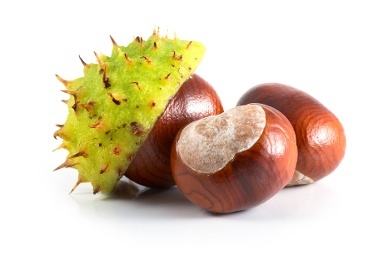 Plan for perioden novemberFra plan til praksisNå begynner vi å bli godt kjent med hverandre på Kastanje – det betyr at vi kjenner til hverandre styrker og svakheter Vi har blitt som en stor familie, vi vet hvordan vi kan hjelpe og støtte hverandre, men også hvordan vi kan irritere hverandre.. Ifølge Rammeplanen (s. 23) skal barnehagen «støtte barna i å sette egne grenser, respektere andres grenser og finne løsninger i konfliktsituasjoner». Det går ikke en eneste dag uten at vi får vi øvd oss på dette. Det kan være at noen kommer borti en annen når de går forbi, uenighet i leken, vi har ulike behov – og derfor blir vi også behandlet ulikt. Alt dette er helt naturlig, og en viktig del av sosialiseringen og danningen. Vi ønsker at barna skal bli godt rustet til å hevde seg selv, samtidig som de skal bli gode på å respektere at vi er ulike og har tåler ulike ting.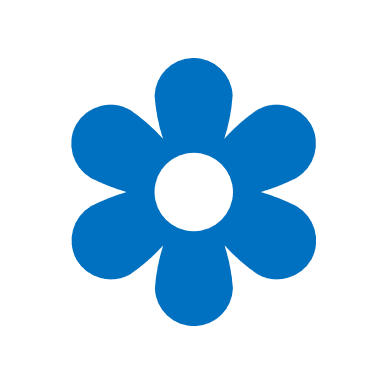 De siste ukene har vi vært på flere kjekke turer; vi har vært på biblioteket, fiskelekeplassen (det var en suksess så det ble to uker på rad), girafflekeplassen og et par forestillinger/arrangement. Vi setter stor pris på å bli invitert med på både teater, konserter og forestillinger – sist måned var vi både på konserthuset og på Midjord bydelshus. Som dere kanskje har merket, så foregår det en liten oppussing hos oss for tiden. Det var en vannlekkasje fra toppetasjen, og sofarommet vårt har vært stengt noen uker nå. Snart får vi det tilbake, og da får vi igjen litt mer plass å leke på. Vi har lenge hatt lyst å lage butikk på Kastanje, og vi ser for oss at det kan være et utgangspunkt for god lek på avdelingen. Vi har samlet en del ting, men dersom dere har tom emballasje så kan vi ta imot litt til. Det må være rengjort, og helst ikke beholdere med skarpe kanter. Vi ønsker at barna skal være med på forberedelsene; vi skal lage penger, planlegge og rigge til. Ved at barna er med på hele prosessen, tenker vi og at de vil få tilhørighet til prosjektet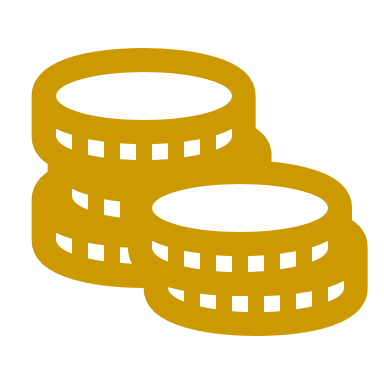 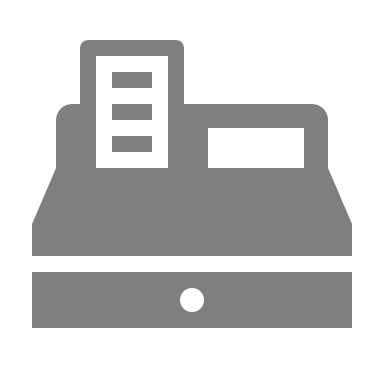 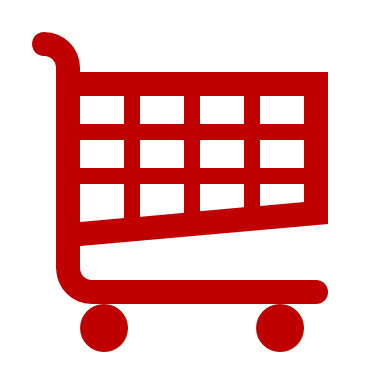 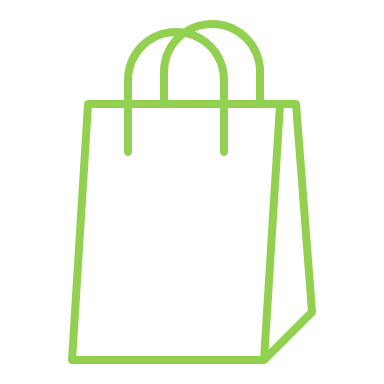 Mange av barna har nå fått den nye dressen fra parkdressen.no. Den helt røde dressen er ikke beregnet som en lekedress ute, den tåler ikke så mye slitasje. Men det er viktig at dere skriver navn i denne også, for det er faktisk helt umulig for oss å holde styr på dem hvis ikke… Ellers er det lurt å sjekke i hyllene til barna nå – skifteklær, varme klær og passende fottøy (vintersko og/eller varme støvler). Det er også mange som har begynt å bruke votter eller hansker.Vi ser litt forbedringspotensial på orden i garderoben… Vær vennlige å sjekke plassen daglig, ta med hjem ting vi har lagt til dere der, og hold orden. Les gjerne garderobe-diktet på tavla nede for litt mer inspirasjonEllers ønsker vi alle en herlig høstmåned – husk at vi er her for dere så ta gjerne kontakt med oss på mail eller tlf om det er noe dere vil prate om.malfrid.nevgad@stavanger.kommune.no eller 952 33 165.Hilsen gjengen på Kastanje